Да будете сынами Отца вашего Небесного, ибо Он повелевает солнцу Своему восходить над злыми и добрыми и посылает дождь на праведных и неправедных. Итак, будьте совершенны, как совершен Отец ваш Небесный (Мф.5:45,48). So that you may be sons of your Father who is in heaven. For he makes his sun rise on the evil and on the good, and sends rain on the just and on the unjust. You therefore must be perfect, as your heavenly Father is perfect.(Matthew 5:45,48).Призванные к совершенству.  Called to perfection.Эта обетованная заповедь, написанная у Евангелиста Матфея и представленная нам в серии проповедей Апостола Аркадия – является наследием святых всех времён, и адресована эта заповедь Самим Христом, сугубо Своим ученикам. А, посему, люди, не признающие над собою власти человека, посланного Богом, к наследию этой заповеди, никакого отношения не имеют, и не могут иметь.*Зная прежде всего то, что никакого пророчества в Писании нельзя разрешить самому собою.Ибо никогда пророчество не было произносило по воле человеческой, но изрекали его святые Божии человеки, будучи движимы Духом Святым.  (2Пет.1:20,21).knowing this first, that no prophecy of Scripture is of any private interpretation, for prophecy never came by the will of man, but holy men of God spoke as they were moved by the Holy Spirit. (2 Peter 1:20-21).Исходя из такого определения, истинная воля Божия излагалась в Писании, не через человеков, движимых силою собственного интеллекта, а через человеков, движимых Святым Духом.А, следовательно, и толкование воли Божией, принадлежит исключительно человекам, движимым силою Ума Христова.Чтобы вы помнили слова, прежде реченные святыми пророками, и  заповедь Господа и Спасителя, преданную Апостолами вашими (2Пет.3:2).*  that you may be mindful of the words which were spoken before by the holy prophets, and of the commandment of us, the apostles of the Lord and Savior. (2 Peter 3:2).Посему и мы непрестанно благодарим Бога, приняв от нас слышанное слово Божие, вы приняли не как слово человеческое, но как слово Божие,— каково оно есть по истине,— которое и действует в вас, верующих.(1Фес.2:13).*For this reason we also thank God without ceasing, because when you received the word of God which you heard from us, you welcomed it not as the word of men, but as it is in truth, the word of God, which also effectively works in you who believe. (1 Thessalonians 2:13).Если любите Меня, соблюдите Мои заповеди. Кто  имеет заповеди Мои и соблюдает их, тот любит Меня; а кто любит Меня, тот возлюблен будет Отцом Моим; и Я возлюблю его и явлюсь ему Сам.(Ин.14:15,21).*If you love Me, keep My commandments. He who has My commandments and keeps them, it is he who loves Me. And he who loves Me will be loved by My Father, and I will love him and manifest Myself to him." (John 14:15,21).И в связи, с исполнением этой повелевающей заповеди, бодрствовать над словом Божиим в своём  сердце так, как бодрствует Бог, над изречённым Им словом, в храме нашего тела — мы остановились на  исследовании такого вопроса.Какие конкретные цели, призвана преследовать праведность Божия, с которой мы соработаем в нашем сердце?А, частности на том, что назначение праведности Божией в нашем сердце, принятой нами в разбитых скрижалях завета, в которых мы в смерти Господа  Иисуса – законом умерли для закона, чтобы в новых скрижалях завета, знаменующих собою воскресение Христово, получить оправдание, дабы жить для Умершего за нас и Воскресшего, чтобы таким путём – Обрести утверждение своего спасения, в новых скрижалях завета, знаменующих воскресение Христова, чтобы дать Богу основание,  не прежним законом даровать нам обетование, быть наследниками мира, но праведностью веры, подобно тому, как Он даровал сие обетование Аврааму или семени его.Авраам поверил Господу, и Он вменил ему это в праведность.(Быт.15:16) (Гал.3:6)just as Abraham "BELIEVED GOD, AND IT WAS ACCOUNTED TO HIM FOR RIGHTEOUSNESS." (Galatians 3:6).Ибо не законом даровано Аврааму, или семени его, обетование – быть наследником мира, но праведностью веры (Рим.4:13).For the promise that he would be the heir of the world was not to Abraham or to his seed through the law, but through the righteousness of faith. (Romans 4:13).Мы отметили, что праведность веры – определяется по послушанию  нашей веры, Вере Божией, представленной в благовествуемом слове, посланников Бога, во главе с человеком, представляющим для нас отцовство Бога.А посему, обетование мира Божьего , даётся только тем людям, которые повинуются порядку Бога, в соответствии которого Он, посылает нам Своё слово, через уста посланников Бога. Таким образом, завет мира в сердце человека – это результат послушания его веры, Вере Божией, в словах посланников Бога.Посредством праведности веры, завет мира, представленный в наследии мира, призван пребывать и является в сердце человека, доказательством того, что мы дети Божии.*Дети Божии и дети дьявола узнаются так: всякий, не делающий правды, не есть от Бога, равно и не любящий брата своего.(1Ин.3:10). *In this the children of God and the children of the devil are manifest: Whoever does not practice righteousness is not of God, nor is he who does not love his brother. (1 John 3:10).*Другую притчу предложил Он им, говоря: Царство Небесное подобно человеку, посеявшему доброе семя на поле своём; когда же люди спали, пришёл враг его и посеял между пшеницей плевелы и ушёл; когда взошла зелень и показался плод, тогда явились и плевелы. Придя же, рабы домовладыки сказали ему: господин! Не доброе ли семя сеял ты на поле твоём? Откуда же на нём плевелы? Он же сказал им: враг человек сделал это. А рабы сказали ему: хочешь ли, мы пойдём, выберем их? Но он сказал: нет, — чтобы, выбирая плевелы, вы не выдергали вместе с ними пшеницы, оставьте расти вместе то и другое до жатвы; и во время жатвы я скажу жнецам: соберите прежде плевелы и свяжите их в снопы, чтобы сжечь их, а пшеницу уберите в житницу мою.(Мф13:24-30).Another parable He put forth to them, saying: "The kingdom of heaven is like a man who sowed good seed in his field; but while men slept, his enemy came and sowed tares among the wheat and went his way. But when the grain had sprouted and produced a crop, then the tares also appeared. So the servants of the owner came and said to him, 'Sir, did you not sow good seed in your field? How then does it have tares?' He said to them, 'An enemy has done this.' The servants said to him, 'Do you want us then to go and gather them up?' But he said, 'No, lest while you gather up the tares you also uproot the wheat with them. Let both grow together until the harvest, and at the time of harvest I will say to the reapers, "First gather together the tares and bind them in bundles to burn them, but gather the wheat into my barn." ' " (Matthew 13:24-30).В Писании – существует , как два вида спасения, так и два вида правды или же, два вида праведности, которые не могут состояться и существовать друг без друга – так, как следуют друг за другом и, вытекают один из другого. Каждый из этих видов, имеет свои определённые степени, связанные с возрастанием в вере.Первый вид спасения – даётся нам в виде семени, как залог. Если залог, при исполнении определённых постановлений, заповедей и уставов не будет пущен в оборот, то есть, не будет взращён – мы утратим наше спасение, и сами обратим себя в категорию званных.В силу чего, наши имена будут изглажены из Книги вечной жизни, и мы наследуем погибель вечную, вместе с дьяволом и ангелами его. При этом следует разуметь, что речь идёт о спасении нашей жизни в целом, в которую входят дух, душа и тело. Пастырь говорит: « В своё время, по внушению Святого Духа, я изменил формат вверенного мне Богом благовествования, чтобы во всякой проповеди, делать ударение на том, что спасение, которое мы получаем, в рождении от семени слова истины – даётся нам в формате залога, который необходимо пустить в оборот».На языке юриспруденции, пустить в оборот залог спасения своей души означает — ратифицировать закон, о спасении своей души.Спасение души, которое не будет ратифицировано нами в нашем сердце — это спасение, которое не получит юридического права, на законное действие спасти нашу душу.Посему, отложив всякую нечистоту и остаток злобы, в кротости примите насаждаемое слово, могущее спасти ваши души (Иак.1:21).Therefore lay aside all filthiness and overflow of wickedness, and receive with meekness the implanted word, which is able to save your souls. (James 1:21).Если вы обратите внимание на характер, данной заповеди, то она, с одной стороны — адресована к той категории людей, которая уже приняла спасение, по вере во Христа Иисуса.А, с другой стороны — эта заповедь гласит что, не смотря на то, что, мы имеем спасение по вере во Христа Иисуса — наши души или же наши жизни, ещё не облечены во спасение. И нам — необходимо нечто предпринять, чтобы спасти свои души.И, этим нечто, в послании Апостола Иакова — является необходимость, отложить всякую нечистоту и остаток злобы, чтобы в кротости принимать насаждаемое слово.Из такой постановки, следует, что спасение для своих душ, которое мы получили по дару благодати, в рождении от семени слова истины – действительно дано нам в формате залога. И, чтобы спасти свои души — необходимо залог нашего спасения, пустить в оборот, чтобы обрести свою душу в спасении Божием. Второй вид спасения – даётся, как гарантия, в виде принесённого плода, который необходимо сохранять и приумножать.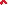 И как ты сохранил слово терпения Моего, то и Я сохраню тебя от годины искушения, которая придёт на всю вселенную, чтобы испытать живущих на земле. Се, гряду скоро; держи, что имеешь, дабы кто не восхитил венца твоего (Отк.3:10,11).Because you have kept My command to persevere, I also will keep you from the hour of trial which shall come upon the whole world, to test those who dwell on the earth. Behold, I am coming quickly! Hold fast what you have, that no one may take your crown. (Revelation 3:10-11).Первый вид праведности – человек получает в момент принятия своего спасения, если конечно, он также, его принимает на условиях Божьих.Этот вид праведности,— не  может являться одеждами правды, в силу того, что мы получаем его в том виде спасения, которое является залогом, который необходимо пустить в оборот. И только тогда, когда наш оборот принесёт нам прибыль – нам дано будет право, облечься в ризы спасения или же, в нового человека.Второй вид праведности,— который мы получаем через наставление в вере – это прибыль или награда, которая облекает нас полномочием страха Господня и, делает нас способными отличать добро от зла и творить правду, в делах правосудия.Если человек, не утвердит своей праведности, в Завете Соли, и в Завете Покоя, которую он получил в Завете Крови даром, по благодати, искуплением во Христе Иисусе, то праведность, полученная им в Завете Крови, перестанет быть праведностью. И, его имя навсегда, будет изглажено из Книги Жизни.Определением праведности – является исполнение своего призвания, которое выражается в соблюдении и сохранении своего достоинства, которое определяется местом в собрании святых, на которое поставил нас Бог.Только праведным, которые творят правду в том, что наблюдают за своим путём или держатся и сохраняют своё место, в Теле Христовом – прилично  славить Бога.Радуйтесь, праведные, о Господе: правым прилично славословить (Пс.32:1).Rejoice in the LORD, O you righteous! For praise from the upright is beautiful. (Psalms 33:1)Праведный да творит правду ещё и святой да освящается ещё. Се, гряду скоро, и возмездие Моё со Мною, чтобы воздать каждому по делам его Отк.22:11,12). He who is unjust, let him be unjust still; he who is filthy, let him be filthy still; he who is righteous, let him be righteous still; he who is holy, let him be holy still." "And behold, I am coming quickly, and My reward is with Me, to give to every one according to his work. (Revelation 22:11-12).Учитывая что, правда Божия, с которой мы соприкоснулись в образе разбитых скрижалей завета, весьма многогранна, многозначна и, многофункциональная, то мы рассмотрим:Какова природная суть корня правды? Из какого источника исходит правда? И: Чем является оправдание, по своей сути?А, так же:  Какими характеристиками, Писание наделяет такие родственные между собою слова, как «правда», «оправдание», «праведный» и, «праведность»?При этом, мы отметили, что этимология слов «правда», «оправдание», «праведный и, «праведность»  на иврите, содержат весьма богатую, смысловыми оттенками семантику. И, практически в этих четырёх действующих глаголов сокрыто всё Учение Иисуса Христа, и в своём итоге эти слова, являются откровением: Кем, для нас является Бог? Что сделал, для нас Бог? И, что надлежит делать нам, чтобы наследовать всё то, что сделал для нас Бог?Правда – это святость, закон, завет, оправдание. Праведность, законность, справедливость.Заповедь, устав, постановление.Суд, правосудие, справедливость.Прямота, верность, истинность.Постоянство, продолжительность.Непреложность, истинность, истина.Премудрость, свет жизни.Честность, искренность, чистота.Воскресение жизни. Свобода Христова.Righteousness or verity - holiness, law, covenant, justification.Righteousness, lawful, fairness.Commandment, statute, decree.Court, justice, fairness.Straightness, loyalty, truthfulness.Consistency, duration.Immutability, truthfulness, truth.Wisdom, the light of life.Honesty, sincerity, purity.Resurrection of life. Freedom of Christ.Оправдание – это вечное искупление.Выкуп из плена греха и смерти.Упразднение вины или же, не вменение греха.Взятие в собственность и, в удел Бога.Усыновление; воскресение из мёртвых.Justification – is eternal redemption.Ransom from the captivity of sin and death.Abolition of guilt or, not the imputation of sin.Taken into the ownership and the lot of God.Resurrection; resurrection from the dead.Праведный – святой, угодный, невинный.Непорочный, честный, справедливый.Свободный от клятвы. Не связанный грехом.Мёртвый для греха. Живой для правды.Находящийся в завете с Богом.Надеющийся на и уповающий на Бога.Приятный, находящий благоволение Бога.Чтущий Бога, десятинами и приношениями.Пребывающий в Боге и, радующийся в Боге.Распространяющий благоухание Христово.Righteous - Holy, pleasing, innocent.Without blemish, honest, fair.Free from oath. Not bound by sin.Dead to sin. Alive for the truth.Being in the covenant with God.Trusting and hoping in God.Pleasant, finding favor with God.He who honors God with tithes and offerings.Being in God and rejoicing in God.Propagating the fragrance of Christ.Праведность – это надежда и упование на Бога.Вера в то, что Бог есть и, ищущим Его воздаёт.Мир с Богом, основанный на завете с Богом.Освящение своего посвящения.Наблюдение правосудия Божия.Явление святости, в совершении правосудия.Явление непорочной радости.Пребывание в своём собрание.Приношение Богу жертвы хвалы.Почтение Бога десятинами и приношениями.Показание в своей вере добродетели. Righteousness – Hope and trust in God.Faith in the fact that there is a God and those who seek Him, He rewards.Peace with God, based on a covenant with God.Consecration of one's dedication.Observing the justice of God.The phenomenon of holiness, in the performance of justice.The phenomenon of immutable joy.Remaining in your assembly.Offering to God a sacrifice of praise.Honoring God with tithes and offerings.Showing goodness in our faith.Исходя, из такой, поистине многогранной, многозначной и, многофункциональной констатации , в определении правды, мы сделали ударение на том, что Писание рассматривает  термины правды легитимными и правовыми, в отношении человека – исключительно в формате и, границах «служения оправдания».With these meanings, we highlighted the fact that to see these terms as legitimate with regard to man can only be done in the format and the boundaries of the “service of justification”.Так, как «служение оправдания» - зиждется и утверждается, на Законе благодати, который противопоставляется «служению осуждения», в формате закона Моисеева.Если, в служении осуждения, формат закона Моисеева, вытесанный, на скрижалях каменных и записанный Богом, был дан для человека грешного и беззаконного и, таким образом, осуждал его, то после разбития этих скрижалей, в которых человек получал оправдание,Новые скрижали завета, которые были вытесаны, и написаны уже, не Богом, а человеком, даны были человеку с праведным сердцем, который  получил своё оправдание, благодаря тем же, разбитым скрижалям завета, по факту своего рождения.*Учитывая фактор оправдания, которые человек получил в разбитых скрижалях завета – то образ новых скрижалей завета вытесанных и  записанных человеком, на скрижалях своего сердца, уже не мог осуждать праведность Божию в человеке. А напротив: наделял оправданного человека полномочиями, быть служителем Нового Завета, чтобы творить правду Божию.Он дал нам способность быть служителями Нового Завета, не буквы, но духа, потому что буква убивает, а дух животворит. Если же служение смертоносным буквам, начертанное на камнях, было так славно, что сыны Израилевы Не могли смотреть на лице Моисеево по причине славы лица его преходящей, - то не гораздо ли более должно быть славно служение духа? Ибо если служение осуждения славно, то тем паче изобилует славою служение оправдания.То прославленное даже не оказывается славным с сей   стороны, по причине преимущественной славы последующего. Ибо, если преходящее славно, тем более славно пребывающее (2.Кор.3:6-11).He made us sufficient as ministers of the new covenant, not of the letter but of the Spirit; for the letter kills, but the Spirit gives life. But if the ministry of death, written and engraved on stones, was glorious, so that the children of Israel could not look steadily at the face of Moses because of the glory of his countenance, which glory was passing away, how will the ministry of the Spirit not be more glorious? For if the ministry of condemnation had glory, the ministry of righteousness exceeds much more in glory. For even what was made glorious had no glory in this respect, because of the glory that excels. For if what is passing away was glorious, what remains is much more glorious. (2 Corinthians 3:6-11).Исходя, из имеющейся констатации, правда Бога, явленная в границах благодати, воздвигнутой из разбитых скрижалей завета, стала в новых скрижалях завета – законом Духа жизни и, законом свободы, во Христе Иисусе. In other words, God’s righteousness shown in the boundaries of grace – is the law of the Spirit of life in Jesus Christ.А, праведный человек – это человек по определению Писания Богобоязненный, чтущий законы благодати, живущий по законам благодати и, не погрешающий против законов благодати. And a righteous person – is a God-fearing man who honors the law of grace, lives by the law of grace, and does not sin against the law of grace.Учитывая же, что правда определяет и находит себя в святости истины, нам необходимо было определить, что из этих двух терминов является корнем, а что произрастает из этого корня. We had to consider that righteousness is defined and finds itself in the holiness of truth, and it was necessary for us to define the root of these two terms and what grows from this root.Чтобы, такие родственные термины, как «святость», «истина» и «правда», не рассматривать некими близнецами, хотя они и похожи друг на друга. Но, тем, не менее, у каждого из них – есть точные определения и назначения, соответствующие их сути.So that similar terms such as “holiness”, “truth”, and “righteousness”, would not be seen as identical, although they resemble one another. However, each one of them has definitive definitions and purposes that correspond to their essence.Так, например: исходя, из определений Писания, правда – исходит из обоюдного корня двух терминов, святости истины. For example, according to definitions in Scripture, righteousness – comes from the mutual root of the two terms: holiness of truth.В то время как сочетание святости и истины – воспроизводят себя в правде, точно так же, как отец воспроизводит себя в сыне или же, как семя воспроизводит себя в плоде.Whereas the combination of holiness and truth – reproduce themselves in righteousness, the same way a father reproduces himself in his son or a seed reproduces itself in fruit.Отсюда следует, что святая истина – это основание и корень, на котором призвана воздвигаться и, из которого призвана произрастать, правда Божия, в сердце человека. From this we note that holiness of truth – is the root out of which God’s righteousness grows in the heart of man.А посему, святость истины – это определение состояния человеческого сердца. В то время как, правда – это выражение состояния, содержащегося в святости истины.Therefore, holiness of truth – defines the state of the heart of man. Whereas, righteousness – is the expression of the state that is in the holiness of truth.Таким образом, святая правда – это святая истина в действии или результат того, что воспроизводит святая истина. In this manner, righteousness – is the holiness of truth in action or a result of what holiness of truth reproduces.А посему, достоверность правды, всегда призвана проверяться и подтверждаться, источником её происхождения, то есть, корнем святости истины или же, святым словом истины, в Писании.And so therefore, the authenticity of righteousness is always intended to be checked and affirmed by the source of its origin, or rather, the root of the holiness of truth, or, the holy word of truth in Scripture.И, чтобы не быть голословными, нам необходимо было подтвердить местами Писания, как происхождение правды из корня, обусловленного святостью истины, так и природные характеристики самой правды, которые призваны обуславливать состояние сердца праведника и, его поступки.To not find ourselves at a loss for words, it is necessary for us to take places of Scripture that determine the origin of righteousness from the root of holiness of truth, as well as the nature of righteousness itself, which yields the state of the heart of a righteous man and his deeds.Как само оправдание, так и подтверждение этого оправдания, которые мы призваны получать, в разбитых скрижалях завета, представляющих смерть Господа Иисуса – будут облекать, и вводить нас, в наследие правды Божией. Justification and the affirmation of this justification which we are called to receive in the broken tablets of the law that represent the death of our Lord Jesus – will clothe us and lead us into the inheritance of God’s righteousness.В виду потрясающей многозначности и многофункциональности правды Божией, обретённой в разбитых скрижалях завета, которые охватывают весь спектр отношений человека с Богом, я не буду приводить краткий обзор прошедшего материала, а сразу, обращусь к дальнейшему исследованию сути, святой правды, воздвигнутой Богом, в разбитых скрижалях завета. **Суд всякой правды Божией, явленный в разбитых скрижалях завета – вечен и, исходит из истины слова Божия, которое, по своей извечной природе, является святым источником, святым корнем и, святым основанием для, суда всякой правды.** The judgment of every righteousness of God, revealed in the broken tablets – is eternal and comes from the truth of the word of God, which by nature, is the source, root, and foundation of the judgment of every righteousness.Основание слова Твоего истинно, и вечен всякий суд правды Твоей (Пс.118:160).  The entirety of Your word is truth, And every one of Your righteous [veracious] judgments endures forever. (Psalms 119:160).Когда  речь заходит о том, что всякое слово Бога, исходящее из уст Бога и, обуславливающее вечную суть Бога – является истиной первой инстанции, то следует иметь всегда в виду, что это всегда и, в-первую очередь, святая истина, которая обуславливает внутреннее состояние недр Божества. We have noted that when we are referring to the word of God that comes from the mouth of God and determines the eternal essence of God – this is truth and we must always know that first and foremost, it is holy truth, that determines the inner state of the depths of God.Потому, что Бог, по Своей, извечной, неизменной и неизмеримой природной сути, в-первую очередь – всегда Святой! Because God, according to His eternal, unchanging, and immeasurable natural essence, is first and foremost – always Holy!А посему, всякая характеристика Бога, включая правду Божию, которая исходит из неизменной и природной сути Его истины – всегда святая. And therefore, every characteristic of God, including God’s righteousness which derives from his unchanging and natural essence of His truth – is always holy.В силу этого, правда Божия – это, в-первую очередь, всегда – правда святая, вечная, неизменная и безусловная! Because of this, God’s righteousness – is first and foremost, always holy, eternal, unchanging and unconditional!А, само слово «Святой», в-первую очередь, всегда относится к Богу. И суть этой характеристики, состоит в том, что Бог, будучи по Своей извечной природе Святым – извечно отделён от зла и, не причастен к возникновению зла.The word “Holy”, first and foremost, always refers to God. And the essence of this characteristic is in the fact that God, who is Holy by nature – is always separated from sin and is not involved in the emergence of sin.И суть этой характеристики, состоит в том, что Бог, будучи по Своей извечной природе Святым – извечно отделён от зла и, не причастен к возникновению зла. А, следовательно – Его любовь, в первую очередь, так же – святая любовь, а следовательно – избирательная.  Бог, не может любит то, что по своему происхождению, не является святым.Therefore – His love is first and foremost, also his holy love, and therefore – it is a love that chooses. God cannot love anything that is not holy in origin.Его святая любовь – всегда пропорциональна, Его святой ненависти, ко злу и беззаконию. His holy love – is always proportionate to His holy hate toward evil and lawlessness.Он любит безусловной любовью всё то, что является – святым, по своему происхождению и, ненавидит безусловной ненавистью всё то, что является беззаконием, по своему происхождению.He unconditionally loves all of that which is holy in origin and He unconditionally hates all of that which is lawless in origin.Ты возлюбил правду и возненавидел беззаконие, посему помазал Тебя, Боже, Бог Твой елеем радости более соучастников Твоих (Пс.44:8). You love righteousness [righteousness] and hate wickedness; Therefore God, Your God, has anointed You With the oil of gladness more than Your companions. (Psalms 45:8).Правда и беззаконие – это, две противоборствующие друг другу программы, которые вне программного устройства, которым является человек или ангел – не могут себя проявлять. Righteousness and wickedness – are two programs that oppose one another. If they are not in a device, which is a person or an angel – these programs cannot manifest themselves.Бог, изначально возлюбил Свою святую правду в человеках и ангелах и, изначально возненавидел, чуждое Ему беззаконие, в человеках и ангелах.God initially loves His holy righteousness in people and angels, and initially hated wickedness in people and angels.А, следовательно – носители беззакония, как ангелы, не сохранившие своего достоинства, так и человеки, не принявшие любви истины и, осквернившие святилище своего духа – является сосудами Его палящего и, всё испепеляющего гнева. Therefore – the carriers of wickedness, angels who did not maintain their virtue and people who did not love the truth and defiled the sanctuary of their spirit – are the vessel of His scorching and all-incinerating anger.В то время как носители Его святой правды, сохранившие себя от соприкосновения с беззаконием и носителями беззакония – являются сосудами Его милосердия. Как написано:Whereas the carriers of His holy righteousness who have kept themselves from being involved in wickedness and have obtained victory over death – they are the vessels of His mercy. As it is written:Что же, если Бог, желая показать гнев и явить могущество Свое, с великим долготерпением щадил сосуды гнева, готовые к погибели, дабы вместе явить богатство славы Своей над сосудами милосердия, которые Он приготовил к славе, над нами, которых Он призвал не только из Иудеев, но и из язычников? (Рим.9:22-24). А посему:What if God, wanting to show His wrath and to make His power known, endured with much longsuffering the vessels of wrath prepared for destruction, and that He might make known the riches of His glory on the vessels of mercy, which He had prepared beforehand for glory, even us whom He called, not of the Jews only, but also of the Gentiles? (Romans 9:22-24). Therefore:В определённом формате, мы уже рассмотрели, какими достоинствами Писание наделяет правду Божию, в разбитых скрижалях завета и, какое назначение правда Божия, призвана исполнять в сердце человека. И, остановились на рассматривании следующего вопроса:По каким характеристикам – следует определять, праведного человека?   Или же: Каким измерительным прибором, следует определять правду Божию в человеке?Праведность праведника – определяется, полученной им способностью от пребывающего в нём Туммима, слышать и слушать в своём духе Премудрость Божию, в откровении Урима.* The righteousness of one who is righteous – is defined by his ability from the Thummim that abides in him, to listen and to hear God’s Wisdom in his spirit through the revelation from Uri.Слушайте, потому что я буду говорить важное, и изречение уст моих – правда (Прит.8:6).Listen, for I will speak of excellent things, And from the opening of my lips will come right things. (Proverbs 8:6).Всё, что изрекает Премудрость Божия в нашем духе, в откровении Урима, представляющего в нашем духе Господство, Святого Духа – призвано испытываться и определяться по характеристикам правды, отвечающей требованиям Писания.Everything that God’s Wisdom speaks in our spirit in the revelation of Urim, representing in our spirit the Rule of the Holy Spirit – is called to be tested and defined by characteristics of righteousness that answer to the conditions in Scripture.Если человек, не знаком в своём сердце с характеристиками правды, которые призваны обуславливаться в его сердце, в границах Божественной святости, определяющей в его сердце закон Бога – он, никогда не сможет слышать Святого Духа, а Святой Дух, никогда не сможет слушать его.If a person does not have the characteristics of righteousness in his heart, that are called to yield the boundaries of God’s holiness in his heart, which define the law of God in his heart – then he will never be able to hear the Holy Spirit. And the Holy Spirit will never be able to hear him.Так, как в данном обращении Премудрости к человеку, речь идёт о человеке, который обладает мудрым сердцем. Because Wisdom in the heart of man refers to a man who has a wise heart.Потому, что слушать, что говорит Премудрость, в Лице Святого Духа, возможно только своим сердцем. Как написано:Because to hear what Wisdom says in the face of Holy Spirit, is possibly only with our heart. As it is written:И вот, Я в сердце всякого мудрого вложу мудрость, дабы они сделали все, что Я повелел тебе (Исх.31:6).And I, indeed I have put wisdom in the hearts of all the gifted artisans, that they may make all that I have commanded you. (Exodus 31:6).Человек, обладающий мудрым сердцем, которое способно слушать откровение Премудрости, представляющей Святого Духа в нашем сердце, возможно только в том случае, когда Святой Дух, является Господом и Господином в сердце человека. А, для этой цели – необходимо умереть для своего народа; для своего дома; и, для своих растлевающих желаний.A person who has a wise heart that can hear the revelations of Wisdom, representing the Holy Spirit in our heart, is possible only under one circumstance: when the Holy Spirit is the Lord and Ruler of the heart of man.А, для этой цели – необходимо умереть для своего народа; для своего дома; и, для своих растлевающих желаний. And for this purpose – it is necessary to die for your nation; for your household; and your corrupt desires.Таким образом, правда Божия, пребывающая в сердце человека, как доказательство разбитых скрижалей завета – призвана определяется в человеке, по фактору его способности, слушать в своём сердце голос откровений Урима, в Лице Святого Духа, Которого мы приняли, как Господа и Господина своей жизни. In this manner, God’s righteousness in the heart of man as evidence of the broken tablets of testimony – is intended to be defined in man through his ability to hear the revelation of Urim in his heart, in the Face of the Holy Spirit, Whom we accepted as the Lord and Ruler of our life.И, за тем, посредством откровений Урима, устроять самого себя, в дом духовный, священство святое, чтобы приносить духовные жертвы, благоприятные Богу Иисусом Христом.And then, through the revelation of Urim, build ourselves into a spiritual dwelling, holy place, so that we could bring spiritual sacrifices that are pleasant to God Jesus Christ.*Быть праведным – это войти в содружество с премудростью Бога и полюбить её в достоинстве Урима, в Лице Святого Духа.* To be righteous – is to enter into a companionship with the wisdom of God and love it in the virtue of Urim, in the Face of the Holy Spirit.Я, премудрость, обитаю с разумом и ищу рассудительного знания. Страх Господень – ненавидеть зло; гордость и высокомерие и злой путь и коварные уста я ненавижу.У меня совет и правда; я разум, у меня сила. Мною цари царствуют и повелители узаконяют правду; мною начальствуют начальники и вельможи и все судьи земли.Любящих меня я люблю, и ищущие меня найдут меня; богатство и слава у меня, сокровище непогибающее и правда; плоды мои лучше золота, и золота самого чистого, и пользы от меня больше, нежели от отборного серебра. Я хожу по пути правды, по стезям правосудия, чтобы доставить любящим меня существенное благо, и сокровищницы их я наполняю. (Прит.8:12-21)."I, wisdom, dwell with prudence, And find out knowledge and discretion. The fear of the LORD is to hate evil; Pride and arrogance and the evil way And the perverse mouth I hate. Counsel is mine, and sound wisdom; I am understanding, I have strength. By me kings reign, And rulers decree justice. By me princes rule, and nobles, All the judges of the earth. I love those who love me, And those who seek me diligently will find me. Riches and honor are with me, Enduring riches and righteousness. My fruit is better than gold, yes, than fine gold, And my revenue than choice silver. I traverse the way of righteousness, In the midst of the paths of justice, That I may cause those who love me to inherit wealth, That I may fill their treasuries. (Proverbs 8:12-21). Пути правды, содержащиеся в разбитых скрижалях завета, по которым ходит Премудрость, в Лице Святого Духа – это учение Иисуса Христа, пришедшего во плоти, призванное пребывать в нашем сердце, в достоинстве Туммима,  в стезях правосудия, которое содержится в формате учения о суде вечном.*The way of the righteous contained in the broken tablets of testimony, by which Wisdom walks in the Face of the Holy Spirit – this is the teaching of Jesus Christ who came in the flesh that is intended to abide in our heart in the virtue of Thummim, in the way of the righteousness, which is contained in the formal of teaching of eternal judgment.Исходя из смысла, имеющейся притчи, праведный человек – это человек, который достиг царского достоинства, в котором он, посредством имеющейся у него премудрости, узаконяет правду или же, устанавливает правду Божию, границами святости, в пределах которой, он находит сокровище непогибающее.According to the meaning of this proverb, a righteous man – is a person who has obtained the virtue of a king, in which through his wisdom, he establishes righteousness and the righteousness of God through the boundaries of holiness, in the limits of which he finds unfading riches.Быть царём и священником Бога живого – это, при воздвижении правды в закон Божий, в границах своей ответственности, не советоваться с плотью и,  не зависеть от плоти.To be a king and priest unto the living God – is when establishing God’s righteousness into the law of God, in the boundaries of our responsibility, to not advise our flesh and not depend on the flesh.А, для этой цели – необходимо ненавидеть зло; гордость и высокомерие и злой путь и коварные уста.And for this purpose – it is necessary to hate evil; a proud heart and a high opinion, and an evil tongue.Подобная ненависть – это, как раз и есть та сила, которая даёт возможность человеку умереть, для своего народа; для своего дома; и, для своих растлевающих желаний, которые являются содержателями и распространителями, всякого рода зла, гордыни, высокомерия, злого пути и, коварных уст.This kind of hatred is the same power that allows a person to die for his nation; his household; and his corrupt desires, which are the keepers and distributors of all kinds of evil, pride, arrogance, evil ways and, insidious lips.*Если  кто приходит ко Мне и не возненавидит отца своего и матери, и жены и детей, и братьев и сестёр, а притом и самой жизни своей, тот не может быть Моим учеником;И кто не несёт креста своего и идёт за Мною, не может быть Моим учеником.(Лук.14:26).*If anyone comes to Me and does not hate his father and mother, wife and children, brothers and sisters, yes, and his own life also, he cannot be My disciple. And whoever does not bear his cross and come after Me cannot be My disciple. (Luke 14:26).Без ненависти,  к своему народу;  к своему дому;  и к своим растлевающим желаниям – невозможно достигнуть царского достоинства, чтобы войти в содружество с премудростью Бога и, полюбить её в достоинстве Урима, в Лице Святого Духа.Without hatred toward our nation; our household; and out corrupt desires – it is impossible to obtain the virtue of a king to enter into a companionship with the wisdom of God, and love it in the virtue of Urim in the Face of the Holy Spirit.Таким образом, правда Божия, пребывающая в сердце человека, как доказательство разбитых скрижалей завета – призвана определяется в человеке, по фактору его царского достоинства.In this manner, God’s righteousness that abides in the heart of man, as evidence of the broken tablets of testimony – are intended to be defined in man by the factor of his virtue as a king.В котором он, как царь и священник Бога живого, узаконяет в своём сердце правду, в границах святости, отражённой в границах, своей ответственности, включая своё естество.In which he, as a king and priest unto the living God, establishes righteousness in his heart in the boundaries of holiness, which is also within the boundaries of his responsibility, including his essence.*Праведность праведника – определяется правом, наследовать блаженство, в котором все его беззакония прощены  и грехи покрыты и, в котором – Бог не вменяет человеку греха.* The righteousness of one who is righteous – is defined by the right to inherit bliss, in which all of his transgressions are forgiven and his sins are covered, and in which God shall not impute sin.Так и Давид называет блаженным человека, которому Бог вменяет праведность независимо от дел: Блаженны, чьи беззакония прощены и чьи грехи покрыты. Блажен человек, которому Господь не вменит греха (Рим.4:6-8).just as David also describes the blessedness of the man to whom God imputes righteousness apart from works: "BLESSED [Blissful] ARE THOSE WHOSE LAWLESS DEEDS ARE FORGIVEN, AND WHOSE SINS ARE COVERED; BLESSED IS THE MAN TO WHOM THE LORD SHALL NOT IMPUTE SIN." (Romans 4:6-8).Блаженство – это состояние и атмосфера, в границах которой, человек получает возможность пребывать в благословении, восхвалении, превознесении и, прославлении Бога.Bliss/blessedness – is the state and atmosphere in the boundaries of which man receives the right to be a part of the blessings, praise, and worship unto God.Учитывая, что блаженство, в котором Бог не вменяет человеку греха, находится во Христе Иисусе следует, что такое состояние и, такая атмосфера, обуславливает в сердце человека, характеристики Царства Небесного.The bliss (or blessedness) in which God does not impute sin, contained in Jesus Christ, we note that this kind of state and atmosphere yields the characteristics of the Kingdom of Heaven in the heart of man.И, обрести такое состояние, возможно только в одном случае – это быть оплодотворённым семенем Царства Небесного, через принятие, благовествуемого слова о Царствии Небесном.And to gain such as a state is possible only in one circumstance – this is, to be fertilized with the seed of the Kingdom of Heaven by accepting the gospel word of the Kingdom of Heaven.И, не смотря на то, что это выбор и решение человека, сделать выбор, принять семя Царства Небесного, человек может, только после того, когда он выйдет из младенчества своей души и, получит возможность, оставить свой народ и, свой дом.And although it is the choice and decision of a person to make the decision to accept the seed of the Kingdom of Heaven, a person can make this kind of decision only when he departs from the infancy of his soul and receives the right to leave his nation and his household.Приняв в своё сердце блаженство, в Лице Иисуса Христа, в Котором Бог, не вменяет нам греха означает – взять на себя ответственность, представлять интересы Иисуса Христа, перед небом, миром и, преисподней.Accepting blessedness in our heart in the Face of Jesus Christ, in which God does not impute sin – is to take the responsibility upon ourselves to represent the interests of Jesus Christ before heaven, earth, and hell.Таким образом, правда Божия, пребывающая в сердце человека, как доказательство разбитых скрижалей завета – призвана определяется в человеке, по фактору блаженства, в котором Бог, не вменяет человеку греха.In this manner, God’s righteousness that abides in the heart of man as evidence of the broken tablets of testimony – are called to be defined by the presence of blessedness, or bliss, in which God does not impute sin.*Быть праведным означает – отвергнуть собственную праведность, которая зиждится на законе дел и, покорить своё естество, праведности Божией, потому что – конец закона дел, к праведности всякого верующего Христос. * To be righteous means – is to deny our personal righteousness that stands on the law of works and fill our essence with God’s righteousness, because – Christ is the end of the law for righteousness to everyone who believes.Ибо, не разумея праведности Божией и усиливаясь поставить собственную праведность, они не покорились праведности Божией, потому что конец закона – Христос, к праведности всякого верующего (Рим.10:3,4).For they being ignorant of God's righteousness, and seeking to establish their own righteousness, have not submitted to the righteousness of God. For Christ is the end of the law for righteousness to everyone who believes. (Romans 10:3-4).Из имеющейся констатации, мы можем вынести, что причина непокорности праведности Божией – лежит в невежестве, которое является жестоковыйностью человека. Как написано:According to these words we can conclude that the reason for disobedience toward the righteousness of God – lies in ignorance, which is the wickedness of man. As it is written:Истреблен будет народ Мой за недостаток ведения: так как ты отверг ведение, то и Я отвергну тебя от священнодействия предо Мною; и как ты забыл закон Бога твоего то и Я забуду детей твоих (Ос.4:6).My people are destroyed for lack of knowledge. Because you have rejected knowledge, I also will reject you from being priest for Me; Because you have forgotten the law of your God, I also will forget your children. (Hosea 4:6).А посему, подлинная праведность человека – всегда определяется покорностью вере Божией, что возможно, при одном условии, когда человек, оставляет младенчество и, выходит из-под власти своей души, которая связана со своим народом, со своим домом и, со своими плотскими желаниями.Therefore, the true righteousness of man is always defined by his obedience to the faith of God, which is possible under one condition: When a person leaves infancy and steps out from the rule of his soul which is bound to our nation, and household, and the desires of our flesh.Таким образом, правда Божия, пребывающая в сердце человека, как доказательство разбитых скрижалей завета – призвана определяется в человеке, по фактору его покорности вере Божией, которая констатируется в нашем сердце, откровениями Урима, в Лице Святого Духа.In this manner, God’s righteousness that abides in the heart of a person as evidence of the broken tablets of testimony – are called to be defined in man through his obedience to the faith of God, which is stated in our heart through the revelation of Urim, in the Face of the Holy Spirit.Как написано: Итак вера от слышания, а слышание от слова Божия (Рим.10:17).So then faith comes by hearing, and hearing by the word of God. (Romans 10:17).*Быть праведным – это показывать своей жизнью пред Богом, такой вид Царства Божия, который зависит от пищи, пребывающей в жизнь вечную, которая обуславливается – праведностью, миром и радостью во Святом Духе.* To be righteous – is to show the Kingdom of God in our lives, which depends on the food of eternity, yielding righteousness, peace, and joy in the Holy Spirit.Ибо Царствие Божие не пища и питие, но праведность и мир и радость во Святом Духе. Кто сим служит Христу, тот угоден Богу и достоин одобрения от людей (Рим.14:17,18).For the kingdom of God is not eating and drinking, but righteousness and peace and joy in the Holy Spirit. For he who serves Christ in these things is acceptable to God and approved by men. (Romans 14:17-18).Практически, невозможно одновременно зависеть, от пищи тленной и, от пищи, пребывающей в жизнь вечную.Basically, it is impossible to simultaneously depend on food of this world and food which dwells in everlasting life.При этом следует отметить, что тленная пища, по своему содержанию и, своей разновидности, не ограничивается органическими продуктами, которые приобретаются за серебро. Based on this we should note that the food of this world, based on its components and its varieties, is not limited to organic products that are purchased for silver.А посему, главными критериями тленной пищи – является серебро, в эквиваленте денег, за которыми стоит Мамона.Therefore, the man criteria of perishable food – is silver, which is equal to money, over with mammon stands.Никакой слуга не может служить двум господам, ибо или одного будет ненавидеть, а другого любить, или одному станет усердствовать, а о другом нерадеть. Не можете служить Богу и маммоне (Лк.16:13)."No servant can serve two masters; for either he will hate the one and love the other, or else he will be loyal to the one and despise the other. You cannot serve God and mammon." (Luke 16:13).Человек не могущий представить доказательства, наличия в самом себе Царствия Божия, в триаде этих достоинств выраженных, в праведности, мире и, радости во Святом Духе – не может служить Иисусу Христу. В силу чего, такой человек, не угоден Богу и, не достоин одобрения от людей.  А, это означает, что такой человек наследует, не спасение, а погибель.A person who cannot present evidence that the Kingdom of Heaven dwells inside him, in these tripartite virtues expressed in righteousness, peace, and joy in the Holy Spirit – cannot serve Jesus Christ. Because of this, this kind of person does not please God and does not deserve approval from people. And that means, that this kind of person, will inherit perdition, and not salvation.Праведность, обретённая в разбитых скрижалях завета – тесно взаимосвязаны, с миром и радостью, во Святом Духе. Потому, что мир и радость, во Святом Духе – это плод праведности, который является состоянием сердца человека и, атмосферой Царства Небесного  в его сердце.Righteousness gained in the broken tablets of testimony - are closely interrelated with peace and joy in the Holy Spirit.Потому, что мир и радость, во Святом Духе – это плод праведности, который является состоянием сердца человека и, атмосферой Царства Небесного в его сердце.Because peace and joy in the Holy Spirit – is fruit of righteousness that is the state of the hart of man and the atmosphere of the Kingdom of Heaven in his heart.В данном случае, речь идёт о персонифицированном мире, которым является Христос, в котором объединяются воедино два враждующие между собою народа, евреи и язычники.In this case, we are referring to the personified world, which is Christ, in which two nations, Jews and Gentiles, are united among themselves.Именно, такой мир, является мерилом отношений между Богом и человеком, от которого происходит, плод неземной радости выраженной, в любви к правосудию и, ненавистью, к беззаконию.This kind of peace is used to measure the relationship between God and man and from this kind of peace comes the fruit of unearthly joy that is expressed in love toward justice, and hatred toward lawlessness.А теперь во Христе Иисусе вы, бывшие некогда далеко, стали близки Кровию Христовою. Ибо Он есть мир наш, соделавший из обоих одно и разрушивший стоявшую посреди преграду,Упразднив вражду Плотию Своею, а закон заповедей учением, дабы из двух создать в Себе Самом одного нового человека, устрояя мир, и в одном теле примирить обоих с Богом посредством креста, убив вражду на нем.И, придя, благовествовал мир вам, дальним и близким, потому что через Него и те и другие имеем доступ к Отцу, в одном Духе (Еф.2:14:13-18).But now in Christ Jesus you who once were far off have been brought near by the blood of Christ. For He Himself is our peace, who has made both one, and has broken down the middle wall of separation, For He Himself is our peace, who has made both one, and has broken down the middle wall of separation, having abolished in His flesh the enmity, that is, the law of commandments contained in ordinances, so as to create in Himself one new man from the two, thus making peace,  and that He might reconcile them both to God in one body through the cross, thereby putting to death the enmity. And He came and preached peace to you who were afar off and to those who were near. (Ephesians 2:14-18).Таким образом, правда Божия, пребывающая в сердце человека, как доказательство разбитых скрижалей завета,  с одной стороны – призвана и,  определяется в человеке, по фактору его зависимости от пищи, пребывающей в жизнь вечную, состоящую из триады – праведности, мира и, радости во Святом Духе.In this manner, God’s righteousness that abides in the heart of a person as evidence of the broken tablets of law, on one hand – are intended to be defined in man through his dependence of everlasting food consisting of a triad – righteousness, peace, and joy in the Holy Spirit.А, с другой стороны, правда Божия – призвана определяется в человеке – по причастию к Новому Человеку, во Христе Иисусе, созданному из двух народов, евреев и язычников.And on the other hand, God’s righteousness – is called to be defined in man based on his partaking to the New Man, in Christ Jesus, made from two nations – jews and gentiles.*Быть праведным или же, отвечать требованиям праведности, обретённой в разбитых скрижалях – это пребывать во Христе Иисусе, в результате чего, мы начнём – хвалиться Господом.* To be righteous or to answer to the conditions of righteousness contained in the broken tablets of testimony – is to be in Christ Jesus, as a result of which, we will begin to glorify the Lord.От Него и вы во Христе Иисусе, Который сделался для нас премудростью от Бога, праведностью и освящением и искуплением, чтобы было, как написано: хвалящийся хвались Господом (1.Кор.1:30,31).But of Him you are in Christ Jesus, who became for us wisdom from God—and righteousness and sanctification and redemption— that, as it is written, "HE WHO GLORIES, LET HIM GLORY IN THE LORD." (1 Corinthians 1:30-31).Именно, способность – хвалится Господом, является определением того, что человек находится во Христе Иисусе, что даёт Святому Духу возможность, облечь такого человека премудростью, праведностью, освящением и, искуплением.The ability to glorify the Lord defines that this man is contained in Christ Jesus, which gives the Holy Spirit the opportunity to clothe this kind of man in wisdom, righteousness, sanctification, and redemption.Если вы помните, то всякий раз, когда мы встречаемся с фактором, пребывания человека во Христе Иисусе, то всякий раз, мы утверждаем, что находясь во Христе Иисусе, If you remember, then each time we are introduced to the factor of man being in Christ Jesus, then we each time affirm that by being in Christ Jesus,Он, получает возможность, представлять нас пред Богом, пред миром и, преисподней или же, защищать, наши интересы, перед Богом, перед миром и, перед преисподней.He receives the opportunity to represent us before God, before the earth, and before hell, or rather, protect our interests before God, before the earth, and before hell.И, в данном случае, именно этот священный квартет состоящий, из премудрости, праведности, освящения и, искупления, является плодом нашей правды во Христе Иисусе, обретённым в разбитых скрижалях завета, дающий нам юридическое право и способность – хвалиться Господом.And in this case, this holy quartet made from wisdom, righteousness, sanctification, and redemption is the fruit of our righteousness in Jesus Christ, gained in the broken tablets of testimony which give us the legal right and ability to glorify the Lord.Так говорит Господь: да не хвалится мудрый мудростью своею, да не хвалится сильный силою своею, да не хвалится богатый богатством своим. Но хвалящийся хвались тем, что разумеет и знает Меня, что Я - Господь, творящий милость, суд и правду на земле; ибо только это благоугодно Мне, говорит Господь (Иер.9:23-24).Thus says the LORD: "Let not the wise man glory in his wisdom, Let not the mighty man glory in his might, Nor let the rich man glory in his riches; But let him who glories glory in this, That he understands and knows Me, That I am the LORD, exercising lovingkindness, judgment, and righteousness in the earth. For in these I delight," says the LORD. (Jeremiah 9:23-24).На практике человек, для которого Иисус, не соделался премудростью от Бога, праведностью и освящением и искуплением, не  сможет обладать правом и способностью, хвалиться Господом – напротив, такой человек, при любых обстоятельствах, будет использовать, данные ему Богом возможности, чтобы хвалиться собою.In practice, a person for whom Christ was not made into wisdom from God, righteousness, sanctification, and redemption, cannot have the right and ability to glorify the Lord. On the contrary, this person in any circumstance, will use the abilities that were God-given to glorify himself.От обширности торговли твоей внутреннее твое исполнилось неправды, и ты согрешил; и Я низвергнул тебя, как нечистого, с горы Божией, изгнал тебя, херувим осеняющий, из среды огнистых камней. От красоты твоей возгордилось сердце твое, от тщеславия твоего ты погубил мудрость твою; За то Я повергну тебя на землю, перед царями отдам тебя на позор. Множеством беззаконий твоих в неправедной торговле твоей ты осквернил святилища твои; и Я извлеку из среды тебя огонь, который и пожрет тебя: и Я превращу тебя в пепел на земле перед глазами всех, видящих тебя (Иез.28:16-18)."By the abundance of your trading You became filled with violence within, And you sinned; Therefore I cast you as a profane thing Out of the mountain of God; And I destroyed you, O covering cherub, From the midst of the fiery stones. "Your heart was lifted up because of your beauty; You corrupted your wisdom for the sake of your splendor; I cast you to the ground, I laid you before kings, That they might gaze at you. "You defiled your sanctuaries By the multitude of your iniquities, By the iniquity of your trading; Therefore I brought fire from your midst; It devoured you, And I turned you to ashes upon the earth In the sight of all who saw you. (Ezekiel 28:16-18).Таким образом, правда Божия, пребывающая в сердце человека, как доказательство разбитых скрижалей завета – призвана определяется в человеке, по фактору его благодарности, хвалиться Господом и, радоваться упованием на Господа.In this manner, God’s righteousness that abides in the heart of man, as evidence of the broken tablets of testimony – are called to be defined in man through his gratefulness for the ability to glorify the Lord and rejoice in his trust in the Lord.И возрадуются все уповающие на Тебя, вечно будут ликовать, и Ты будешь покровительствовать им; и будут хвалиться Тобою любящие имя Твое. Ибо Ты благословляешь праведника, Господи; благоволением, как щитом, венчаешь его (Пс.5:12,13).But let all those rejoice who put their trust in You; Let them ever shout for joy, because You defend them; Let those also who love Your name Be joyful in You. For You, O LORD, will bless the righteous; With favor You will surround him as with a shield. (Psalms 5:12-13).*Быть праведным или же, отвечать требованиям праведности, обретённой в разбитых скрижалях – это поступать как поступают чада света, что на практике означает – приносить плод духа, который состоит во всякой благости, праведности и истине.* To be righteous or no answer to the conditions of righteousness in the broken tablets of testimony – is to walk as children of light, which in practice, means to bring fruit of the spirit, which is in all goodness, righteousness, and truth.Вы были некогда тьма, а теперь – свет в Господе: поступайте, как чада света, потому что плод Духа состоит во всякой благости, праведности и истине (Еф.5:8,9).For you were once darkness, but now you are light in the Lord. Walk as children of light (for the fruit of the Spirit is in all goodness, righteousness, and truth), (Ephesians 5:8-9).В данном случае благость, является  корнем, из которого взращивается праведность и истина. Потому, что благость – это определение благодати Божией, которая воцаряется в сердце человека, посредством творимой им праведности.In this case, goodness is the root out of which grows righteousness and truth. Because goodness – is the definition of the grace of God that reigns in the heart of a person through the righteousness that he practices.Дабы, как грех царствовал к смерти, так и благодать воцарилась через праведность к жизни вечной Иисусом Христом, Господом нашим (Рим.5:21).So that as sin reigned in death, even so grace might reign through righteousness to eternal life through Jesus Christ our Lord. (Romans 5:21).Разумеется, что в данном случае, речь идёт о таком формате праведности, которая является плодом благодати взращенным, из семени, благовествуемого слова, об оправдании, которое определяется даром благодати. This is referring to a kind of format of righteousness that is the fruit of grace grown out of the seed of the gospel word about justification, which is defined by the gift of grace.А посему, между даром благодати – обусловленным семенем правды, в котором мы получаем оправдание, по факту своего рождения, от семени слова истины.Therefore, between the gift of grace that is yielded in the seed of righteousness in which we receive justification through our birth from the seed of the word of truth.И, между плодом благодати, обусловленным плодом правды, по которому следует определять, наличие в человеке праведности, существует большая разница. And the fruit of grace yielded by fruit of righteousness by which we can define the presence of righteousness in a person, there exists a big difference.И, если человек, в силу любых обстоятельств, не принесёт плода правды, в назначенное для него Богом время, то его оправдание, которое он получил по дару благодати, будет утрачено. В силу чего, имя такого человека, будет изглажено из Книги Жизни.And if a person, under any circumstances, does not bring fruit of righteousness in the time allotted to Him by God, then the justification that he received as a gift of grace will be lost. Because of this, the name of this person will be blotted out of the Book of Life.Далее, из имеющегося изречения следует, что повеление поступать, как поступают чада света, говорит о том, что это выбор человека, в котором он может, либо принять условие, поступать, как поступают чада света, либо отвергнуть это условие и, поступать так, как поступают сыны века сего.Therefore, based on these words we note that the command to walk as children of light tells us that it is the decision of man in which he can either accept the conditions to act as the children of light, or to reject the conditions to act as the children of light would, and instead act as the sons of this century.Далее: из имеющегося изречения следует, что свет, приходящий в наше сердце из откровений Урима, в границах имеющегося в нашем сердце Туммима, будет состоять, во всякой благости, праведности и истине, что означает, что плодом всякой благости, будет являться плод всякой правды и, всякой истины According to this command: light, that enters our heart from the revelation of Urim, in the boundaries of the Thummim in our heart, will be made from all goodness, righteousness, and truth, which means that the fruit of all goodness will be the fruit of every righteousness and the fruit of every truth.Эта священная триада – обуславливается силою и достоинством света, которая призвана обуславливать плод нашего духа и, являться в нашем духе, определением Божественной святости, которая будет отделять в нашем сердце, праведность от беззакония и, относить нас к категории чад света или, сынов дня.This holy triad – is yielded by the power and virtue of light, that is called to yield the fruit of our spirit to be revealed in our spirit through God’s holiness which will distinguish righteousness from lawlessness in our heart, and allows us to be a part of the children of light.Если вы помните, то фраза: «Вы были некогда тьма, а теперь – свет в Господе», указывает на то состояние, что чада Божии, не всегда могут являться сынами дня, а только после того, когда выйдут из зависимости своей души. А до этого времени, свет, который в них, будет определяться, как тьма.If you remember the phrase: “You were once darkness, and now you are the light in the Lord”, this points to the reality that children of God cannot always be the sons of light. They can only be so when they depart from the dependence on their soul. But before this, the light inside of them will be defined as darkness.Светильник для тела есть око. Итак, если око твое будет чисто, то все тело твое будет светло; если же око твое будет худо, то все тело твое будет темно. Итак, если свет, который в тебе, тьма, то какова же тьма? (Мф.6:22,23)."The lamp of the body is the eye. If therefore your eye is good, your whole body will be full of light. But if your eye is bad, your whole body will be full of darkness. If therefore the light that is in you is darkness, how great is that darkness! (Matthew 6:22-23).Светильником, освещающим состояние нашего тела пред Богом – является наш возрождённый от Бога дух. Как написано:The lamp that illuminates the state of our body before God – is our born-again spirit from God. As it is written:Светильник Господень – дух человека, испытывающий все глубины сердца (Прит.20:27).The spirit of a man is the lamp of the LORD, Searching all the inner depths of his heart. (Proverbs 20:27).Яркость пламени, горящего светильника, зависит от наличия объёма елея, в сосуде нашего сердца. The brightness of the flame of our burning lamp depends on the oil that is in the vessel of our heart.Елеем, в сосуде нашего сердца, обуславливается Туммим или, учение Иисуса Христа, пришедшего во плоти.Oil in the vessel of our heart is yielded by Thummim, or, the teaching of Jesus Christ who came in the flesh.Если мы, через наставление в вере, не внесли в наше сердце закон правды, в формате учения Иисуса Христа, пришедшего во плоти, во всей его полноте, то свет, который в нас, будет тьмою.If we, through instruction in faith, did not bring the law of righteousness into our hearts in the format of the teaching of Jesus Christ who came in the flesh, in all its fullness, then the light that is in us will be darkness. Точно так же, как свет, сотворённый Богом в первый день творения, являлся тьмою для всей земли и, не способен был светить на землю и управлять землёю.The same way that the light that was created by God on the first day of His creation was darkness for all the earth and it was unable to shine on the earth and guide the earth.И, только, в четвёртый день, когда были сотворены солнце, луна и звёзды, их свет, стал светить на землю, отделять свет от тьмы и, управлять землёю. А посему:And only on the fourth day, when the sun, moon, and stars were made, did their light begin to shine on earth and separate light from darkness, and guide the earth. Therefore:Когда мы встречаемся с повелением – быть светом, то это повеление относится к той категории святых, которые, через наставление в вере, очистили свою совесть от мёртвых дел, посредством Урима – освятившего пребывающий в их сердцах Туммим, который они позволили Богу внести в своё сердце.When we are introduced to the command – to be a light, then this command is referring to that category of people who, through instruction in faith, have cleansed their conscience from dead works through Urim. By sanctifying the Thummim that abides in their hearts, that they allowed God to place in their hearts.Но вы, братия, не во тьме, чтобы день застал вас, как тать.  Все вы – сыны света и сыны дня: мы – не сыны ночи, ни тьмы. Итак, не будем спать, как и прочие, но будем бодрствовать и трезвиться. Ибо спящие спят ночью, и упивающиеся упиваются ночью. Мы же, будучи сынами дня, да трезвимся, облекшись в броню веры и любви и в шлем надежды спасения,Потому что Бог определил нас не на гнев, но к получению спасения через Господа нашего Иисуса Христа, умершего за нас, чтобы мы, бодрствуем ли, или спим, жили вместе с Ним (1.Фесс.5:4-10). Таким образом:But you, brethren, are not in darkness, so that this Day should overtake you as a thief. You are all sons of light and sons of the day. We are not of the night nor of darkness. Therefore let us not sleep, as others do, but let us watch and be sober. For those who sleep, sleep at night, and those who get drunk are drunk at night. But let us who are of the day be sober, putting on the breastplate of faith and love, and as a helmet the hope of salvation. For God did not appoint us to wrath, but to obtain salvation through our Lord Jesus Christ, who died for us, that whether we wake or sleep, we should live together with Him. (1 Thessalonians 5:4-10). In this manner:*Правда Божия, пребывающая в сердце человека, как доказательство разбитых скрижалей завета – призвана и определяется в нём, по фактору его способности, взращённой от нетленного семени Слова истины – быть сыном света.The righteousness of God that abides in the heart of man as evidence of the broken tablets of testimony – is called to be defined in man through the nurturing of the unfading seed of the word of truth – to be a son of light.При этом, свет, сынов света, следует идентифицировать проявлением, всякой благости, праведности и истины, обусловленной наличием Туммима в их сердцах, в формате учения Иисуса Христа, пришедшего во плоти. А посему:The light of sons of light should be identified by the manifestation of all goodness, righteousness, and truth that is yielded by the presence of Thummim in their hearts in the format of the teaching of Jesus Christ who came in the flesh. And so:Плод всякой благости – это, когда человек, своим постоянством в добром деле, обусловленным, плодом всякой правды, ищет в Боге одеяния, в одеждах славы, чести и бессмертия, которые Адам некогда, утратил в Едеме и, заменил их смоковными листьями, которые определяли природу дерева, познания добра и зла. The fruit of all goodness – is when a person, in his consistency in good works, yielded by the fruit of all righteousness – searches for garments in God in garments of glory, honor, and immortality, which Adam had lost in Eden and instead chose the fig leaves, which defined the nature of the tree of knowledge of good and evil.И, чтобы воскресить в нашем сознании представление о плоде, всякой праведности и, всякой истины, в которые мы призваны облечься – необходимо вспомнить их прямое назначение.And to resurrect in our memories our idea of fruits of all righteousness and all truth in which we are called to be clothed in – it will be necessary for us to remember their literal meaning.Плод всякой праведности – выражает себя, в плоде всякого правосудия, обуславливающего всякое возмездие, которое призвано выражаться в жатве, как за добро, так и за зло.The fruit of all righteousness – expresses itself in the fruit of all justice that yields retribution that is intended to be expressed in harvest for good, and for evil.И сказал мне: не запечатывай слов пророчества книги сей; ибо время близко. Неправедный пусть еще делает неправду; нечистый пусть еще сквернится; праведный да творит правду еще, и святый да освящается еще. Се, гряду скоро, и возмездие Мое со Мною, чтобы воздать каждому по делам его (Отк.21:10-12). And he said to me, "Do not seal the words of the prophecy of this book, for the time is at hand. He who is unjust, let him be unjust still; he who is filthy, let him be filthy still; he who is righteous, let him be righteous still; he who is holy, let him be holy still." "And behold, I am coming quickly, and My reward is with Me, to give to every one according to his work. (Revelation 22:10-12).От неминуемого возмездия справедливого суда Божьего, невозможно избежать или уклониться – он настигает человека, как созревшая жатва или, как родовые боли, которые охватывают женщину, во время рождения ребёнка. И тогда, человек вынужден будет пожать плод того урожая, который он, в своё время посеял в семени.It is impossible to run away or hide from the imminent retribution of the fair judgment of God – it overtakes a person like a ripened harvest, or like birth pains that suddenly envelop a woman at the time of the birth of a child. И тогда, человек вынужден будет пожать плод того урожая, который он, в своё время посеял в семени.And then a person will be faced to reap that harvest that he had sown at some point as the seed.И, разумеется, когда речь идёт возмездии, выраженного в жатве посеянного нами, то жатва одних людей, может кардинальным образом, отличаться от жатвы, других людей. When we are referring to retribution expressed in the harvest that was sown by us, then the harvest of some people can significantly differ from the harvest of others.Всё будет зависеть от того, какое семя, мы позволили, в своё время, принять и посеять на поле своего духа – доброе или злое. Everything will depend on what seed we will allow, at some point, to be accepted by us on the field of our spirit – good or evil.Доброе семя – это семя слова истины, исходящее из уст Божиих, передаваемое людям, посланниками Бога.Good seed – is the seed of the word of truth that comes from the mouth of God, transmitted to people by the messengers of God.А, злое семя – это семя слова лжи, выдаваемые за истину, которые исходят из уст дракона, лжепророка и антихриста и, передаются людям, посланниками князя тьмы, велеречиво, называющих себя сынами света, но остающимися сынами тьмы.And an evil seed – is the seed of the word of lies that are brought forth as truth, that come from the mouth of the dragon (false prophet and antichrist) and transmitted to people by messengers who are princes of darkness, who call themselves sons of light but remain sons of darkness.Неужели думаешь ты, человек, что избежишь суда Божия, осуждая делающих такие дела и сам делая то же? Или пренебрегаешь богатство благости, кротости и долготерпения Божия, не разумея, что благость Божия ведет тебя к покаянию?Но, по упорству твоему и нераскаянному сердцу, ты сам себе собираешь гнев на день гнева и откровения праведного суда от Бога, Который воздаст каждому по делам его: Тем, которые постоянством в добром деле ищут славы, чести и бессмертия, - жизнь вечную; а тем, которые упорствуют и не покоряются истине, но предаются неправде, - ярость и гнев (Рим.2:3-8).And do you think this, O man, you who judge those practicing such things, and doing the same, that you will escape the judgment of God? Or do you despise the riches of His goodness, forbearance, and longsuffering, not knowing that the goodness of God leads you to repentance? But in accordance with your hardness and your impenitent heart you are treasuring up for yourself wrath in the day of wrath and revelation of the righteous judgment of God, who "WILL RENDER TO EACH ONE ACCORDING TO HIS DEEDS": eternal life to those who by patient continuance in doing good seek for glory, honor, and immortality; but to those who are self-seeking and do not obey the truth, but obey unrighteousness—indignation and wrath. (Romans 2:3-8).Плод всякой истины, порождающий плод всякой правды – выражает себя, во всяком уповании на Бога, обусловленного в точных словах истины, которые не повреждают обетований, содержащихся во всяком слове Божественного Писания.Fruit of all truth – expresses itself in trust in God, that is yielded in precise words of truth that do not damage the promises that are contained in Scripture.Чтобы упование твое было на Господа, я учу тебя и сегодня, и ты помни. Не писал ли я тебе трижды в советах и наставлении, чтобы научить тебя точным словам истины, дабы ты мог передавать слова истины посылающим тебя? (Пс.22:19-21).So that your trust may be in the LORD; I have instructed you today, even you. Have I not written to you excellent things Of counsels and knowledge, That I may make you know the certainty of the words of truth, That you may answer words of truth To those who send to you? (Proverbs 22:19-21).*Быть праведным или же, отвечать требованиям праведности, обретённой в разбитых скрижалях завета – это держать прямо путь свой, в соответствии мудрости, разума и совета Господа.* To be righteous or to answer to the conditions of righteousness that is gained in the broken tablets of testimony – is to keep our paths right, according to the wisdom, understanding, and counsel of the Lord.Человек нечестивый дерзок лицом своим, а праведный держит прямо путь свой. Нет мудрости, и нет разума, и нет совета вопреки Господу (Прит.21:29,30).A wicked man hardens his face, But as for the upright, he establishes his way. There is no wisdom or understanding Or counsel against the LORD. (Proverbs 21:29-30).Если вы обратили внимание, то в данной констатации, дерзкое лицо, является определением человека нечестивого, который извращает путь свой пред Богом. If you have paid attention, then in these words, a hardened face is the definition of a wicked man who perverts his path before God.И, это извращение состоит в том, что он, ставит свою мудрость и, свой разум, на место мудрости и разума Божия. And this perversion consists of the fact that he places his wisdom and his mind in place of the wisdom and mind of God.В то время как лицо человека праведного, определяется тем, что он держит прямо путь свой пред Богом.Whereas the face of a righteous person is defined by the fact that he keeps his path right before God.И, чтобы держать прямо путь свой пред Богом – праведному человеку, необходимо отказаться от своих собственных интеллектуальных возможностей, в определении добра и зла, в пользу мудрости, разума и совета от Господа, который он мог получить только, через наставление в вере.And to keep our path right before God – it is necessary for a righteous person to reject his personal intellectual ability so that he could gain the wisdom, understanding, and counsel of the Lord, which he could receive only through instruction in faith.Есть пути, которые кажутся человеку прямыми; но конец их – путь к смерти (Прит.14:12).There is a way that seems right to a man, But its end is the way of death. (Proverbs 14:12).Наши пути – это наши деяния, наше поведение.Наши поступки, наши мысли и, наши слова.Мысли и слова, исходящие из плоти.Our paths – are our acts, our behavior.Our actions, our thoughts, and our words.The thoughts and words that come from the flesh.Прямой путь – это откровения Божии, исходящие из Урима.Это – путь прямолинейный, верный, выпрямленный. Праведный ровный; справедливый, честный. Истинный, правильный, приятный, угодный Богу.A right path – are the revelations of God that come from Urim.Is a linear path, faithful, and rectified.Correct, straight, faith, and honorable.True, accepted, and pleasing to God.Я посылал к вам всех рабов Моих, пророков, посылал с раннего утра, и говорил: "обратитесь каждый от злого пути своего и исправьте поведение ваше, и не ходите во след иных богов, чтобы служить им; и будете жить на этой земле, которую Я дал вам и отцам вашим"; но вы не приклонили уха своего и не послушались Меня (Иер.35:15).I have also sent to you all My servants the prophets, rising up early and sending them, saying, 'Turn now everyone from his evil way, amend your doings, and do not go after other gods to serve them; then you will dwell in the land which I have given you and your fathers.' But you have not inclined your ear, nor obeyed Me. (Jeremiah 35:15).Таким образом, правда Божия, пребывающая в сердце человека, как доказательство разбитых скрижалей завета – призвана, и определяется в человеке, по фактору его прямых путей пред Господом, обусловленых, в его преклонённом  ухе, пред благовествуемым  словом Бога, чтобы слушать Бога.In this manner, the righteousness of God that abides in the heart of a person as evidence of the broken tablets of testimony – are called to be defined in man by his right paths before the Lord, yielded in his inclined ear before the gospel of the word of God, so that they could hear God.Библейская правда – это Законодательство Бога, определяющее извечно сущностное  бытие Бога, в Его праведности и в святости истины.Библейское оправдание – это усыновление или же, причастие к роду Бога, через вечное искупление Христом Иисусом, выраженное в упразднение вины или же, не вменение греха человеку.Библейский праведный – это определение человека, святого и непорочного, ходящего пред Богом, который умер для греха и живёт для правды, верою угождающей Богу.Библейская праведность – это определение Царства Божия, в сердце человека, которое выражается в святости Бога, и в правосудии Бога, как  в пределах  закона Правды, так и, в пределах призвания, обуславливающего границы нашей ответственности.